МІНІСТЕРСТВО ОСВІТИ І НАУКИ  УКРАЇНИРАДА ДИРЕКТОРІВ КОЛЕДЖІВ, ТЕХНІКУМІВ ДНІПРОПЕТРОВСЬКОЇ ОБЛАСТІ ПЛАН РОБОТИРАДИ ДИРЕКТОРІВКОЛЕДЖІВ, ТЕХНІКУМІВ ДНІПРОПЕТРОВСЬКОЇ ОБЛАСТІ   НА 2017-2018 НАВЧАЛЬНИЙ РІК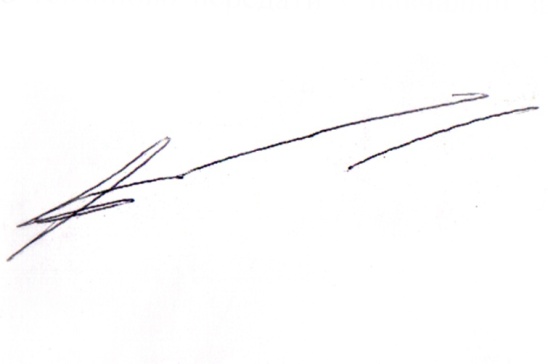      ГОЛОВА РАДИ ДИРЕКТОРІВ                                      Л.М. ТАБЕРКОДніпро2017ЗАСІДАННЯ РАДИ ДИРЕКТОРІВІ ЗАСІДАННЯІІ ЗАСІДАННЯІІІ ЗАСІДАННЯІV ЗАСІДАННЯV ЗАСІДАННЯVI ЗАСІДАННЯVІІ ЗАСІДАННЯСЕМІНАРИ:директорів навчальних закладів (проводяться міськими базовими навчальними закладами у регіонах) – січень 2018 р.;методистів  міських базових навчальних закладів  (проводяться на базі Нікопольського технікуму Національної металургійної академії України) – листопад 2017 р.Тема: «Формування ключових компетенцій студентів на основі впровадження інноваційних технологій навчання та підвищення педагогічної майстерності викладачів  (з досвіду роботи ВНЗ І-ІІ р.а. Нікопольського регіону ). ПРОВЕДЕННЯ ОБЛАСНИХ ОГЛЯДІВ-КОНКУРСІВ: Конкурс на кращий стан фізичного виховання та спорту (до березня 2018р.)ПРОВЕДЕННЯВСЕУКРАЇНСЬКИХ, ОБЛАСНИХ ОЛІМПІАД, КОНКУРСІВ,СТУДЕНТСЬКИХ КОНФЕРЕНЦІЙ,КОНКУРСІВ СТУДЕНТСЬКИХ ТВОРЧИХ РОБІТ Календар знаменних датВизначні дати навчальних закладів на 2017  2018 навчальний рік95-річчяВерхньодніпровський коледж ДДАЕУ (вересень 2017);50 роківНовомосковський коледж Національної металургійної академії України (вересень 2017);55 роківКомерційний технікум Дніпровського державного технічного університету ( жовтень 2017);95 роківНікопольський коледж ДДАЕУ (жовтень 2017);85 роківДніпровський технікум зварювання та електроніки імені Є.О.Патона (жовтень 2017);50 років«Кам’янський музичний коледж» Дніпропетровської обласної ради» (листопад 2017);55 роківКриворізький коледж економіки та управління ДВНЗ «Київський національний економічний університет ім.В.Гетьмана. (листопад);50 роківПолітехнічний коледж ДВНЗ « КНУ» (жовтень-грудень);65 роківДВНЗ «Криворізький будівельний коледж»(19 листопада );60 роківНовомосковський кооперативний коледж економіки та права ім. С.В.Литвиненка (27 квітня 2018 );120 роківВідокремлений структурний підрозділ «Музичний коледж» КВНЗ «Дніпропетровська академія музики ім. М.Глінки» ДОР» (квітень 2018).          ЖОВТЕНЬ 2017 р.Жовтоводський промисловий коледж Дніпровського національного університету ім.О.ГончараДосвід роботи Жовтоводського промислового коледжу ДНУ ім.О.Гончара з проведення моніторингу діяльності циклових комісій щодо забезпечення якості надання освітніх послуг.Виконання навчальними закладами  області  наказу МОНУ  №599 від 14 квітня 2017 «Про затвердження Умов прийому на навчання для здобуття освітньо-кваліфікаційного рівня молодшого спеціаліста в 2017 році».  Аналіз роботи приймальних комісій навчальних закладів області.Виконання навчальними закладами  області  наказів Міністерства освіти і науки України  щодо підготовки до осінньо-зимового періоду  2017 - 2018 н.р. Досвід навчальних закладів області з ефективного використання енергоресурсів.Законодавче забезпечення, організація та робота стипендіальної комісії навчальних закладів області.Обговорення питань.Кочерга В.Г., директор Жовтоводського промислового коледжу Дніпровського національного університету ім.О.Гончара.Шолох А.М., директорІнгулецького коледжу ДВНЗ «Криворізький національний університет»»Моргун А.І., директор Криворізького технічного коледжу Національної металургійної академії УкраїниРудаков Ю.М., директорНовомосковського коледжу Дніпропетровського державного аграрно-економічного університетуЛИСТОПАД 2017 р.1.Енергоефективність та енергозбереження. Оцінка, досвід, забезпечення. Досвід Дніпровського коледжу ракетно-космічного машинобудування ДНУ2.Дієвість внутрішнього моніторингу закладу у сфері загальної середньої освіти3.Про стан правопорушень серед студентів навчальних закладів області, заходи щодо поліпшення виконання правових норм і правил поведінки в громадських місцях.4.Організаційне забезпечення діяльності  практичного психолога та соціального педагога у навчальному закладі.5. Обговорення питань.Дніпровський коледж ракетно-космічного машинобудування Дніпровського національного університету ім.О.Гончара Романовський О.М., директор Дніпровського коледжу ракетно-космічного машинобудування Дніпровського національного університету ім.О.Гончара Гончарова А.В., начальник  Дніпровської філії Інституту  модернізації змісту освітиКазанова З.М., директор Індустріального коледжу ДВНЗ  «Криворізький національний університет»Мушінський В.П., керівникпсихологічної служби системи освіти Дніпропетровської областіГРУДЕНЬ 2017 р.1. Особливості використання інформаційно-комунікаційних технологій в управлінській діяльності Дніпровського державного технікуму енергетичних та інформаційних технологій.2.Формування творчої особистості шляхом використання інноваційних технологій в умовах креативної освіти3.Психолого-педагогічні, правові аспекти роботи зі студентами пільгових категорій4. Обговорення питань.Дніпровський державний технікум енергетичних та інформаційних технологійФедько А.В., директор Дніпровського державного технікуму енергетичних та інформаційних технологійЖарікова О.А., голова обласного методичного об’єднання заступників директорів з виховної роботи, заступник директора з виховної роботи ДНЗ «Дніпровський транспортно-економічний коледж»Петков В.З., директорДніпровського індустріально-педагогічного технікумуЛЮТИЙ 2018 р.1. Керівництво самостійною роботою студентів як шлях для підвищення якості освіти. Досвід  Технологічного коледжу Дніпровського державного аграрно-економічного університету. 2.Виконання навчальними закладами області законів про охорону праці, цивільний захист та безпеку життєдіяльності.3. Про стан виконання Постанови Кабінету Міністрів України від 09.12.2015р. № 1045 «Про затвердження Порядку проведення щорічного оцінювання фізичної підготовленості населення України» в коледжах, технікумах, училищах Дніпропетровської області.4.Про підсумки огляду-конкурсу на кращий стан фізичного виховання та спорту за 2016-2017 навчальний рік.5. Обговорення питань.Технологічний коледж Дніпровського державного аграрно-економічного університету Авраменко О.І.,  директор Технологічного коледжу Дніпровського державного аграрно-економічного університету Васін В.В., директорНовомосковського коледжу Національної металургійної академії УкраїниБуря Є.А., начальник обласного відділення Комітету  з фізичного виховання та спорту МОН УкраїниРубанов Є.І., голова обласного методичного об’єднання викладачів фізичного виховання, керівник фізичного виховання ДНЗ «Дніпровський транспортно -економічний коледж»БЕРЕЗЕНЬ 2018 р.1. Сучасні підходи в організації освітнього процесу щодо ступеневого навчання (кваліфікований робітник – молодший спеціаліст – бакалавр). Досвід роботи  Українського політехнічного технікуму. 2.Робота навчальних закладів області  щодо співпраці з родинами у вихованні студентів.3. Педагогічні основи формування здорового способу життя серед студентської молоді, покращення профілактичної роботи  щодо запобігання СНІДУ, вживання наркотичних засобів та психотропних речовин.4. Обговорення питань.Український політехнічний технікум Семинько В.А., директор Українського політехнічного технікуму Ківітова В.В., директорДВНЗ «Криворізький будівельний коледж»Шарун І.Є., директорКВНЗ «Дніпровський базовий медичний коледж» ДОР»КВІТЕНЬ  2018 р.1. Взаємодія адміністрації  Верхньодніпровського  коледжу Дніпропетровського державного аграрно-економічного університету коледжу з органами місцевого самоврядування в умовах створення об’єднаних територіальних громад.2.Робота адміністрації та педагогічних колективів навчальних закладів області щодо формування у студентів потреби і бажання  самовдосконалення та освіти.3. Зміни до організації діловодства у навчальних закладах.4.Обговорення питань.Верхньодніпровський коледж Дніпровського державного аграрно-економічного університетуЗелений В.М., директор Верхньодніпровського коледжу  Дніпровського державного аграрно-економічного університетуПіхотіна Л.М., директор Новомосковського кооперативного коледжу економіки та права ім.С.В.Литвиненка Дніпровської облспоживспілкиНазаренко І.В., голова обласного методичного об’єднання викладачів організації діловодства, голова предметної комісії діловодства ДНЗ «Дніпровський транспортно-економічний коледж»ТРАВЕНЬ  2018 р.1. Взаємодія навчального закладу та агроформувань різних форм власності як головна складова формування професійної компетентності фахівця-аграрія.2.Організація перепідготовки педагогічних кадрів як форма системи безперервної підготовки сучасних фахівців.3.Про діяльність міських базових навчальних закладів щодо узагальнення кращого досвіду роботи регіону4.Обговорення питаньЕрастівський коледж ім.Е.К.Бродського Дніпровського державного аграрно-економічного університету    Соколик Н.І.,  директор Ерастівського коледжу ім.Е.К.Бродського Дніпровського державного аграрно-економічного університетуКасьян С.С., директорДніпровського політехнічного коледжуДиректори міських базових навчальних закладівТема заходуТермін проведенняМісце проведення123Конференція викладачів «ЕХО  2017р.»листопад 2017 р.Дніпровський політехнічний коледжКонкурс студентських робіт «Торгівля людьми: причини, проблеми та шляхи запобігання»листопад 2017 р.ДНЗ «Дніпровський транспортно-економічний коледж»Практична конференція викладачів суспільних дисциплін: «Шляхи підвищення ефективності навчання»листопад 2017 р.Дніпровський індустріальний коледжМіжнародний мовно-літературний конкурс студентської молоді ім. Тараса Шевченкагрудень 2017р.Дніпровський державний коледж будівельно-монтажних технологій та архітектури123Олімпіада  з української мовигрудень 2017 р.Дніпровський державний коледж будівельно-монтажних технологій та архітектуриВсеукраїнський конкурс з української мови імені Петра Яцикагрудень 2017 р.Дніпровський державний коледж будівельно-монтажних технологій та архітектуриСтудентська конференція «Екохім – 2018р.»березень 2018 р.Дніпровський політехнічний коледжОлімпіада  з математикиквітень 2018 р.Дніпровський технікум зварювання та електроніки  ім. Є.О. ПатонаКонкурс  презентація методичного забезпечення для виконання самостійних робіт студентів зі спеціальних механічних дисциплінквітень 2018 р.Індустріальний коледж ДВНЗ «Український державний хіміко-технологічний університет» Всеукраїнський конкурс  презентація науково-технічних робіт з металургії серед студентів ВНЗ І-ІІ рівнів акредитаціїквітень 2018 р.Нікопольський технікум НМетАУКонкурс  огляд кабінетів з дисципліни «Основи розрахунків будівельних конструкцій»квітень 2018 р.Дніпровський державний коледж будівельно-монтажних технологій та архітектуриОлімпіада з історії Україниквітень 2018 р.ДНЗ «Дніпровський транспортно-економічний коледж»Олімпіада з екології «Кращий еколог»квітень 2018 р.Дніпровський політехнічний коледж Олімпіада з економіки підприємстваквітень 2018 р.Гірничий коледж ДВНЗ «Криворізький національний університетОлімпіада  з інформатики та комп’ютерної технікиквітень 2018 р.Дніпровський державний коледж будівельно-монтажних технологій та архітектуриОлімпіада з радіоелектронікиквітень 2018 р.Гірничий міський базовий коледж ДВНЗ «Криворізький національний університет» 123Практична студентська конференція: «Застосування сучасного програмного забезпечення задля удосконалення якості практичних робіт, курсових та дипломних проектів»квітень  2018 р.Дніпровський індустріальний коледжСпартакіада працівників ВНЗ I-II р.а. зі спортивного   багатоборстваквітень-травень 2018 рКам'янський  коледж фізичного вихованняСпартакіада студентів ВНЗ І-ІІ р.а.квітень - червень 2018 р. (за окремим графіком)Кам'янський  коледж фізичного виховання, ДНЗ  «Дніпровський транспортно-економічний коледж»